Monday 8th February.Activity 1 – English- WALT:  create a story We will talk more about this this during our teams meeting at 10am!!Use the ideas from last week to fill in the gaps of Mrs Williams’ story! There are no right or wrong answers so be confident when saying your ideas *Optional activity – complete the ‘read a picture’ activity – talk about / type / write down your answers.  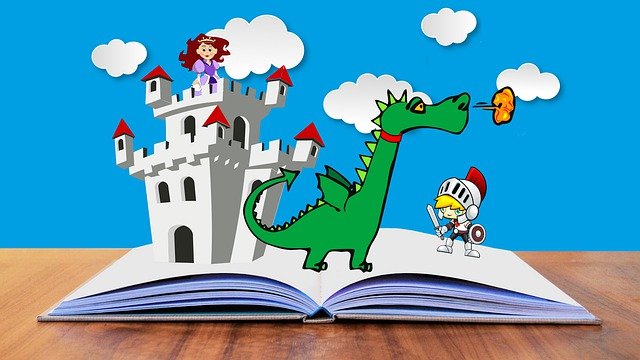 